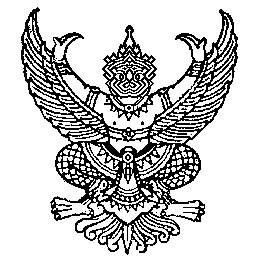 ประกาศองค์การบริหารส่วนตำบลโจดหนองแกเรื่อง  หลักสูตรและวิธีการสอบคัดเลือก-------------------------  		ตามที่องค์การบริหารส่วนตำบลโจดหนองแก  อำเภอพล  จังหวัดขอนแก่น  ได้ประกาศรับสมัครสอบคัดเลือกพนักงานส่วนตำบลในสายงานที่เริ่มต้นจากระดับ 3 ลงวันที่ 29 มกราคม 2557 จำนวน 2 ตำแหน่ง คือ นักพัฒนาชุมชน และ เจ้าหน้าที่วิเคราะห์นโยบายและแผน และได้กำหนดวันสอบคัดเลือกในวันที่ 8 มีนาคม 2557 นั้น องค์การบริหารส่วนตำบลโจดหนองแกจึงขอประกาศหลักสูตรและวิธีการสอบคัดเลือก ฯ ดังนี้  		1. หลักเกณฑ์และวิธีการสอบคัดเลือก		  	ภาค ก.  ความรู้ความสามารถทั่วไป (100 คะแนน)   		  		- ข้อสอบปรนัย  50 ข้อ ๆ ละ 2 คะแนน รวม 100 คะแนน 				   ทดสอบความรู้เกี่ยวกับพระราชบัญญัติกฎหมายการปฏิบัติงานราชการ  				   ส่วนท้องถิ่น		 	ภาค ข.  ภาคความรู้ความสามารถที่ใช้เฉพาะตำแหน่ง (100 คะแนน) 				- ข้อสอบปรนัย จำนวน 50 ข้อ ๆ ละ 1 คะแนน คะแนนรวม 50 คะแนน 				- ข้อสอบอัตนัย จำนวน 2 ข้อ ๆ ละ 25 คะแนน คะแนนรวม 50 คะแนน 				   ทดสอบความรู้ความสามารถเกี่ยวกับความรู้ที่ใช้เฉพาะตำแหน่ง   				   มาตรฐานกำหนดตำแหน่ง			ภาค ค.  ภาคความเหมาะสมกับตำแหน่ง (100 คะแนน)		  		ทดสอบความรู้ด้วยวิธีสอบสัมภาษณ์		2. วัน เวลาและถานที่สอบคัดเลือก 		  	คณะกรรมการสอบคัดเลือก จะดำเนินการสอบคัดเลือกในวันเสาร์ที่ ๘ มีนาคม  ๒๕๕๗ ณ ห้องประชุมพระธาตุขามแก่น ศาลากลางจังหวัดขอนแก่น (ชั้น 2) ตำบลในเมือง อำเภอเมือง  จังหวัดขอนแก่น เวลา 09.00 น. เป็นต้นไป ผู้เข้าสอบควรมาถึงสถานที่สอบก่อนเวลาสอบครึ่งชั่วโมง 		3. การแต่งกาย 			ผู้เข้าสอบต้องแต่งเครื่องแบบชุดสีกากีคอปก แขนยาว  		4. หลักฐานที่ใช้ในการเข้าสอบ 			1. บัตรประจำตัวสอบที่องค์การบริหารส่วนตำบลโจดหนองแกออกให้ในวันสมัคร 			2. บัตรประจำตัวประชาชน หรือบัตรข้าราชการ หรือบัตรอื่นที่ทางราชการออกให้  		จึงประกาศให้ทราบโดยทั่วกันประกาศ  ณ  วันที่  3  เดือน  มีนาคม  พ.ศ.  ๒๕๕7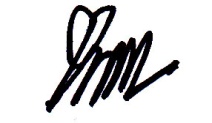                                   ร้อยตำรวจตรี(วัฒนชัย  ประไกรวัน)นายกองค์การบริหารส่วนตำบลโจดหนองแก